Českomoravská myslivecká jednota, z. s.,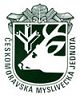 Okresní myslivecký spolek Frýdek-MístekBahno-Příkopy 1600, Frýdek-Místek, 738 01, IČ: 67777139,  tel. č. 558 434 260www.myslivost.cz/omsfrydekmistek , e-mail: myslivci.fm@gmail.comOkresní myslivecká rada Okresního mysliveckého spolku ve Frýdku-MístkusvoláváSNĚMdne 1. 5. 2023 v 10.00 hodin v Paskově na zámkuOkresní myslivecká rada (dále jen OMR) tak rozhodla na svém zasedání konanémdne 14. 2. 2023 a zve na Sněm členy ČMMJ evidované při ČMMJ OMS Frýdek-Místek.PROGRAM:1.  	Zahájení.2.   	Seznámení s programem Sněmu3.	Prezence účastníků, Usnášení schopnost Sněmu. Volba zapisovatele.4.   	Schválení jednacího řádu, volba mandátové a návrhové komise.5.   	Zprávy o činnosti OMS za uplynulé období. Zpráva o činnosti ODR za uplynulé období.  6.   	Zpráva mandátové komise.7.  	Schválení výsledku hospodaření.8.     Schválení rozpočtu na rok 2023. 	9.    	Volba delegáta a náhradníků na Sbor zástupců ČMMJ, z.s. 10.  	Různé.  		 11. 	Diskuze. 12.	Usnesení Sněmu. 13.	Závěr.Informace pro členy ČMMJ OMS Frýdek-Místek:       Sněmu se může zúčastnit každý člen ČMMJ OMS Frýdek-Místek. Člen svůj hlas může udělit jakémukoliv jinému členu ČMMJ OMS Frýdek-Místek na základě písemného zmocnění. Člen má tolik hlasů, kolik odpovídá součtu svého hlasu a hlasů jemu udělených na základě písemného zmocnění. Občerstvení zajištěno.     Vzor písemného zmocnění je možno si vyzvednout na ČMMJ OMS Frýdek-Místek nebo stáhnout na našich webových stránkách.Ve Frýdku-Místku dne  6.3.2023	            	          Bc. Hubert Rodek 				     Ing. Tomáš Klein                  předseda                                                           místopředseda ČMMJ OMS Frýdek-Místek v. r.                             ČMMJ OMS Frýdek-Místek v. r.